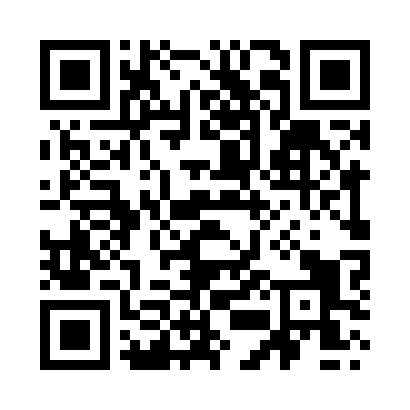 Ramadan times for Altyre, UKMon 11 Mar 2024 - Wed 10 Apr 2024High Latitude Method: Angle Based RulePrayer Calculation Method: Islamic Society of North AmericaAsar Calculation Method: HanafiPrayer times provided by https://www.salahtimes.comDateDayFajrSuhurSunriseDhuhrAsrIftarMaghribIsha11Mon4:534:536:4012:244:066:106:107:5712Tue4:504:506:3712:244:086:126:127:5913Wed4:474:476:3512:244:096:146:148:0114Thu4:444:446:3212:234:116:166:168:0415Fri4:414:416:2912:234:136:186:188:0616Sat4:384:386:2612:234:156:216:218:0917Sun4:354:356:2412:234:176:236:238:1118Mon4:324:326:2112:224:186:256:258:1419Tue4:294:296:1812:224:206:276:278:1620Wed4:264:266:1512:224:226:296:298:1921Thu4:234:236:1212:214:246:326:328:2122Fri4:204:206:1012:214:256:346:348:2423Sat4:174:176:0712:214:276:366:368:2724Sun4:134:136:0412:214:296:386:388:2925Mon4:104:106:0112:204:316:406:408:3226Tue4:074:075:5912:204:326:436:438:3527Wed4:044:045:5612:204:346:456:458:3728Thu4:004:005:5312:194:366:476:478:4029Fri3:573:575:5012:194:376:496:498:4330Sat3:533:535:4712:194:396:516:518:4631Sun4:504:506:451:185:407:537:539:491Mon4:474:476:421:185:427:567:569:512Tue4:434:436:391:185:447:587:589:543Wed4:404:406:361:185:458:008:009:574Thu4:364:366:341:175:478:028:0210:005Fri4:324:326:311:175:488:048:0410:036Sat4:294:296:281:175:508:078:0710:067Sun4:254:256:251:165:528:098:0910:108Mon4:214:216:231:165:538:118:1110:139Tue4:184:186:201:165:558:138:1310:1610Wed4:144:146:171:165:568:158:1510:19